GLRL   Great Lakes Ringette League       Meeting AgendaMonday August 26, 2019 - 7:00 pmVictoria Road Arena – Cedar RoomROLL CALL:Central Region – Ajax, Oshawa, WhitbySouthern Region – Barrie, Burlington, Cambridge, Markham, Mississauga, Newmarket, Paris, Richmond HillWestern Region – Dorchester, Elora Fergus, Forest, Guelph, Kitchener, London, Mitchell, St. Mary’s Waterloo Attendees:In Person:  Phil Singeris, Jim File, Shannon Crinklaw, Tom Anderson, Shelley Handley, Adam & Tanya McKinlay, Gord Henderson, Andrew Wilkie, Leah Chapman, Abby Salb, Tina Gale, John Mezenberg (Coaching Rep), Kevin Sweeney (GLRL Scheduler), Jordan KovatsOn Phone:  Chris McMichael, James Van Lierop, Jason White, Michelle Linton, Nancy Holmes, Stacey Wright, Terrah Warner, Lisa Tucker, Andrea Law, Michell Falkiner, Dan Mitchell, Steve FraserAbsent: David Woolcott, Greg Turner, Christine Senior, Nina KavalinasRequests for items to be added to the agenda & approval of agendaRequest for approval – first by Dorchester, second by Forest and all in favourApproval of Minutes of July 23, 2019 meetingRequest for approval – first by Ajax, second by London and all in favourIntroduction – 2019 – 2020 	GLRL Executive OfficersPresident 			- Phil Singeris		Vice President			- Jim File		Secretary			- Shannon CrinklawTreasurer			- Tom AndersonPast President 			- Greg TurnerCentral Region Rep		- Lisa TuckerSouthern Region Rep		-Nina Kavalinas (interim) – Andrea??? Western Region Rep		-Shelley HandleyOther Positions: GLRL Scheduler			-Kevin SweeneyG&T				- rotated through 3 Region RepsMembership Services		- rotated through 3 Region RepsCoaching			- rotated through 3 Region RepsOfficiating			- rotated through 3 Region RepsCONVENORS: U12P		T.B.D.  U14A		Nancy Holmes  U14AA		Andrew WilkieU16A		Michelle FalkinerU16AA		Gordon HendersonU19A		Adam McKinlayU19AA		Jim FileOpen A		???Open AA	???Discussion:Request for U12P convenor and explained the position as key contact for leaguesJim and Phil will appoint a person from WORL and CORLWho is interested in league play for A or AA open league?Waterloo has 2 teams interestedElora Fergus is not interestedWill need deadline for declaration of Open A and AA to be interested in playing in a league – need to declare by September 10th.  Last year the league played 12 league games.  Open Reps should email Phil directly if they are interested in joining league play at the Open LevelAA – Team Confirmation for the 2019 – 2020 SeasonU14AA (8)	Ajax, Oshawa, Burlington, Mississauga, Richmond Hill, Dorchester, London, WaterlooU16AA (8)	Whitby, Burlington, Richmond Hill, Dorchester, Guelph, Kitchener, London, WaterlooU19AA (6)	Ajax, Mississauga, Richmond Hill, Guelph, London, WaterlooOpen AA (?)	T.B.D.A – Team Declaration for the 2019 – 2020 SeasonU12P (?)	T.B.D. U14A (14)	EAST – Ajax, Barrie, Markham-A, Markham-F, Oshawa, Richmond Hill, WhitbyWEST – Mississauga, Forest, Guelph, Kitchener, London, St Mary’s,	WaterlooU16A (12)	EAST – Ajax. Markham, Mississauga, Newmarket, Oshawa, Richmond Hill		WEST - Dorchester, Elora Fergus, Forest, Guelph, Paris, Waterloo U19A (9)	EAST – Mississauga, Oshawa, Richmond Hill-C, Richmond Hill-W, WhitbyWEST - Forest, London, Mitchell, Waterloo Open A (?)	T.B.D.		Discussion:Request to get an understanding of who plans to host a U12P team in the upcoming seasonAjax – 1 teamBarrie – 1 teamBurlington – 1 teamDorchester – 1 teamElora Fergus – 0 teamsForest – 1 teamKitchener – 1 teamGuelph – 1 teamLondon – 1 or 2 teamsMarkham – 1 teamMississauga – 1 or 2 teamsMitchell – 1 teamNewmarket – 0 teamsOshawa – 1 teamParis – 0 teamsRichmond Hill – 2 teamsSt. Marys – 0 teamsWaterloo – 1 teamWhitby – 1 teamTOTAL – 16 TEAMS & possibly 18 (Central - 3, Southern – 6/7, Western – 7/8 teams)GLRL Logo ContestDiscussion:17 logo design creations submitted to this dateMost designs submitted by adults and some player submissions are starting to also come inRequest to continue to promote the logo contestTreasurer’s Report				- Tom AndersonSet GLRL Team Fees for 2019/20 Season$500 Bond from each member AssociationProcedure to pay these fees/bondsDiscussion:Bank account has not been set-up yet.  Looking to set-up at the Royal Bank in AjaxDraft budget cost of $7500 required with 35 teams.  $100 initially proposed as team fee.  Bond fees will be held in trust and any fines will be drawn from the bond.  If the bond drops below $350 then the affected association would be asked to top up amount to $500.Some expenses include room rentals, website start-up.Each region (CORL, SORL, WORL) each put $1000 as a starting fund for GLRL to start the league. Total of $3000.Request for vote on team fees to set for 2019-2020 season being $100 per team.Motion to set team fees at $100/team – First Forest, Second Dorchester, all in favour. None opposed.Request for $500 bond per associationAll cheques need to be made out to GLRL at the September 23 meeting.  2 separate cheques required per association:  1 cheque for team fees and 1 cheque for bond fees.ACTION ITEM:  Tom will create a tracking spreadsheet and communicate to all associations the amount owed before the September 23rd meeting.Change to U16AA & U19AA Game FormatDiscussion:At last meeting, unanimous agreement to approach ORA to have four 11 min periods to match the U19 formatORA approved and agreed to allow for this change and asked we provide feedback on how it goesThis will only be for league play and not tournamentsOpen Discussion to changing this ruleSome pushback at U16AA level with new players coming up and having to adjust Some concerns with ice scheduling Concern with changing the games because the change in format and concerns with not succeeding at tournamentsThe reason to change format was to have more coaching touch pointsChris’s experience found that this format gave the coach more time with the players and that players were not more tired.  Stressed there is more value in the extra coaching.Motion to Vote to change U16AA format to four 11-minute periods for the 2019-2020 seasonFirst by LondonSecond by DorchesterCall to a vote:Is anyone opposed?   MississaugaIs everyone else in favour – no commentMotion has passedAction Item – Phil to create a communication to send out to all associations to send to all families as well.Associations need to communicate to coaches, families, scorekeepers, etc.Do we expect referees to request more money?Yes, this may be an issue.Scheduling of League Game Formats20 game schedules for all divisions is goalAA divisions – will play all opponentsA division – schedule format to be discussedDiscussion:Most associations submitted their blackouts on timeA draft U16AA and U19AA schedules have been created and will be shared.We strive for a 20-game scheduleU16AA will play 20 games eachU19AA will play 20 games eachU14AA will have 8 teams and 20 gamesThere is a challenge with scheduling A league gamesU14A – has 14 teams with 7 in east and 7 in the west.  Unbalanced 20 game schedule.EAST – Ajax, Barrie, Markham-A, Markham-F, Oshawa, Richmond Hill, WhitbyWEST – Mississauga, Forest, Guelph, Kitchener, London, St Mary’s,	WaterlooOriginal Proposal that each group plays within their own division such as East plays East and West plays West without cross-over.  Its suggested at this younger age that not having cross-over is recommended.DECISION: 3 games within division against each opponent with 2 crossover games with 1 being home and 1 being away.U16A – 20 game scheduleEAST – Ajax. Markham, Mississauga, Newmarket, Oshawa, Richmond Hill		WEST - Dorchester, Elora Fergus, Forest, Guelph, Paris, Waterloo Original Propose that each group plays within their own division such as East plays East and West plays West without cross-over.Southern requests cross-over between teams at the U16A level.Concerns with some teams willing to travel to some locations but not all.  Example: Western region all stated they would go to Mississauga but not anywhere beyond that.DECISION: Proposal would be to 4 crossover games with 2 being at home and 2 games being played away and 16 other games within their division.Paris question – is there a new ranking system?  Deferred to G&T rep.  Will this change the ranking.  The answer provided was no.U19AEAST – Mississauga, Oshawa, Richmond Hill-C, Richmond Hill-W, WhitbyWEST - Forest, London, Mitchell, Waterloo Original Proposal – 20 game schedule with cross over games.DECISION: Play each opponent twice (crossover) = 16 games then 4 additional games within their own division with 2 home and 2 awayRequest as many double headers as possible for this age group in particularGLRL Schedule 				Update Discussion:Season begins on September 21, 2019U16AA and U19AA draft schedules are complete and ready to shareHard copies made available at the meetingKevin’s software can help identify other options for schedule changes and identify conflictsNeed to tweak the schedule over the next 48 hoursProcess:New schedule will be shared by end of week GLRL will review the schedule and provide feedback to the ice schedulerU14AA, U14A, U16A and U19A schedules Draft schedule to be provided September 8thConcern is some associations need to give regional schedules back so need to confirm provincial games by 15th of SeptemberU12p will be done later in September once teams are confirmedDECISION:  All division schedules to be finalized by September 15th to respect associations ice planningNeed to confirm when associations can return ice because some are by end of September or beginning of October.WebsiteUpdateDiscussion:Working to change the CORL website over to the GLRL websiteNeed to get an update on the website progress.  Concerns with spelling errors and typos.Need to change CORL to show GLRL even if we lose the historyNeed to load bylaws and key contact list this weekJim to follow up with Rob to get the website updated as quick as possibleAny volunteers with strong tech background to take this on?  No volunteersMost associations are moving to RAMP and moving away from MBS sports webMembership ServicesDiscussion:Membership Services invited to bring forward reportsNo reports at this timeReminder that releases for players have to be fully signed and submitted to membership services before anyone steps on the iceOfficials Report	 				Discussion:This is a rule change year so will need rule change clinics – all refreshers will be pre-registered via coach’s lockerG + T Report	         Discussion:G&T report – no format changes for tournaments formats.  AA ranking format will match the A format.  No more ranking games.Before tournament schedule is completed, G&T to schedule ranking gamesCoaching Report 	         Discussion:Must have female coach or assistant coach at every game for both AA and 14ANext year will need for all ages including U16A and U19AMoving to respect in sport so all teams U8 to U12 – coaches must take respect in sport (Must complete for activity leaders not parents)Over the next year then older groups will be requiredOnline module that is $30 and takes 3 hours to completeStarting in 2020, mandatory that teams have trainers on the bench at all sanctioned events.  Focus is on dedicated trainers not just certified coaches.  Trainer needs first aid and respect in sport.All certifications are due November 30th except CI which is due January 15thMED courses set-up online and only for ringette coachesEstimated cost is $80Suggested to use coaching pathways on Ontario Ringette to know what is neededNew BusinessMaster Contact List – please review and submit any corrections to Phil Substitution for League play guidance on submitting appropriate age groups that can be called up for a gameOperating Manual chart does existNeed internal guidelines at each association as wellMississauga’s concern is with GLRL players calling up inappropriate regional age groups as substitutionNext Meeting – Monday September 23rd, 2019 – 7:00pm – Mississauga (Iceland)G&T has tournament assignments for U12P meeting on September 23rdU12p will stay within WORL and not play in GLRL this seasonConcern is some associations have to turn their ice back on September 15th and the U12p schedule will not be readyTeams declared September 12thG&T tournament assignments September 23rdLeague play will start September 30 in Western and October 4th for GLRLAssuming 20 game schedule with 10 home gamesWestern Region is keeping U12p and regionalCORL and SORL will schedule U12p and regional togetherFuture Meetings – Nov 18, Feb 10 & AGM (late Apr or May) Motion to adjourn – 9:24pmFirst AjaxSecond ForestImportant Dates:AA Provincials – Richmond Hill, March 12-15th  A Provincials – West Ottawa, March 19-22nd U12 Provincial Event – Sault Ste Marie, April 2-5th MEETING ACTION ITEMS:DISTRIBUTION:  Phil Singeris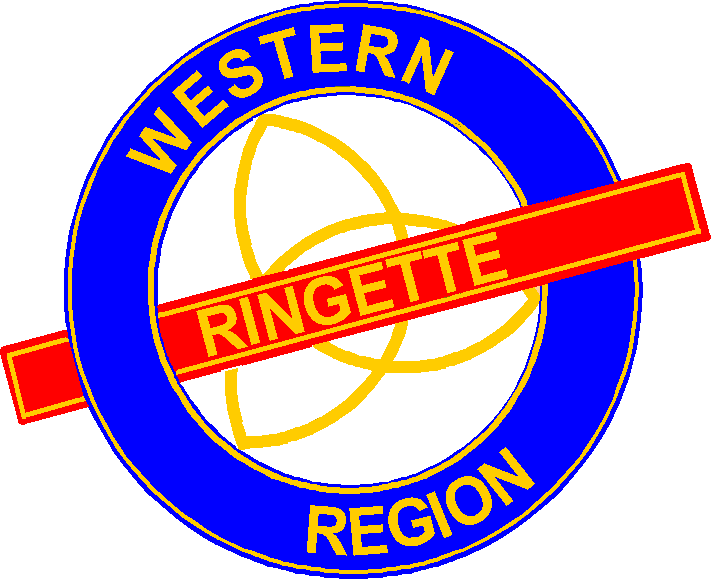 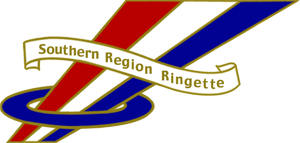 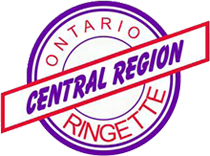 ActionResponsibleTarget Date to CompleteAll associations to declare Open teams wanting league playAll AssociationsSeptember 10thAll associations to bring 2 cheques to the next GLRL meeting.  One cheque for team fees ($100 per team) and one cheque for association bond ($500)All AssociationsSeptember 23rdSend out spreadsheet communication to each team to let them know how much team fees and bond collected tracking is.  Include mailing address to send cheques.Tom AndersonSeptember 13thSend out communication to U16AA teams and associations with new league game format rules for them to communicate to families, scorekeepers, coaches, etc.PhilSeptember 13thCommunicate U16AA and U19AA draft schedules to GLRL members to review and provide feedbackPhilAugust 29thProvide draft schedule for all divisions for reviewPhilSeptember 8thFinal schedules for all divisions to be provided to associations so all unused ice can be returned to regional programsPhilSeptember 15thMeeting with Rob to update the CORL website – change to GLRLJimAugust 30th